ОБ ИММУНИЗАЦИИ ПРОТИВ ГРИППА.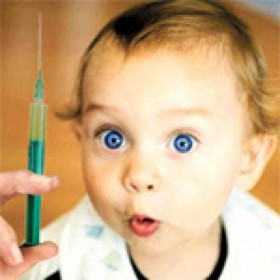 Управлением Роспотребнадзора по Ярославской области информирует Вас о том, что в преддверии наступающего сезонного подъема заболеваемости гриппом и ОРВИ, во исполнение Регионального Плана мероприятий по профилактике гриппа и ОРВИ на 2011-2015гг., утвержденного 29.09.2010г., наиболее эффективным способом защиты от гриппа является вакцинация. Вакцинация значительно снижает риск заболеваемости, предотвращает осложнения и сокращает смертность от этой инфекции.Отсутствие профилактических прививок влечет за собой «временный отказ в приеме граждан в образовательные и оздоровительные учреждения в случае возникновения массовых инфекционных заболеваний или при угрозе возникновения эпидемий; отказ в приеме граждан на работы или отстранение граждан от работ, выполнение которых связано с высоким риском заболевания инфекционными болезнями» – п.2 ст.5 Федерального закона
«Об иммунопрофилактике инфекционных болезней».Поступление вакцины против гриппа для детского населения планируется после 20.09.2013г.По вопросам вакцинации обращайтесь к старшей медсестре.